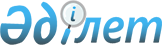 Об организации и проведении работ по идентификации сельскохозяйственных животных по Панфиловскому району
					
			Утративший силу
			
			
		
					Постановление акимата Панфиловского района Алматинской области от 03 июня 2015 года № 404. Зарегистрировано Департаментом юстиции Алматинской области 03 июля 2015 года № 3255. Утратило силу постановлением акимата Панфиловского района Алматинской области от 31 августа 2016 года № 453      Сноска. Утратило силу постановлением акимата Панфиловского района Алматинской области от 31.08.2016 № 453.

      В соответствии с подпунктом 14) пункта 2 статьи 10 Закона Республики Казахстан от 10 июля 2002 года "О ветеринарии", постановлением Правительства Республики Казахстан от 31 декабря 2009 года № 2331 "Об утверждении Правил идентификации сельскохозяйственных животных" и во исполнения постановления акимата Алматинской области от 12 февраля 2015 года № 74 "Об утверждении Плана мероприятий по проведению идентификации сельскохозяйственных животных на территории Алматинской области на 2015 год", акимат Панфиловского района ПОСТАНОВЛЯЕТ:

      1. Организовать и провести работу по идентификации сельскохозяйственных животных по Панфиловскому району согласно приложения.

      2. Государственному учреждению "Отдел ветеринарии Панфиловского района" (Саурамбаев Ергали Нусипбекович), государственному коммунальному предприятию на праве хозяйственного ведения "Ветеринарная станция с ветеринарными пунктами" (Умирбаев Ербосын Нурбекович) и акимам сельских округов обеспечить проведение идентификации сельскохозяйственных животных на подведомственной территории. 

      3. Признать утратившим силу постановления акимата Панфиловского района "Об организации и проведении работ по идентификации селькохозяйственных животных" от 22 сентября 2014 года № 975 (зарегистрированного в Реестре государственной регистрации нормативных правовых актов от 14 октября 2014 года № 2867, опубликованного в газете "Жаркент өңірі" от 24 мая 2014 года № 22).

      4. Контроль за исполнением настоящего постановления возложить на заместителя акима района Курбанова Шухрата Бурхандиновича.

      5. Возложить на руководителя государственного учреждения "Отдел ветеринарии" (Саурамбаев Ергали Нусипбекович) опубликование настоящего постановления после государственной регистрации в органах юстиции в официальных и периодических печатных изданиях, а также на интернет-ресурсе, определяемом Правительством Республики Казахстан, и на интернет–ресурсе акимата Панфиловского района.

      6. Настоящее постановление вступает в силу со дня государственной регистрации в органах юстиции и вводится в действие по истечении десяти календарных дней после дня его первого официального опубликования.


					© 2012. РГП на ПХВ «Институт законодательства и правовой информации Республики Казахстан» Министерства юстиции Республики Казахстан
				
      Аким района

Б. Абдулдаев
Приложение к постановлению акимата Панфиловского района от "03" июня 2015 года № 404 "Об организации и проведении работ по идентификации сельскохозяйственных животных по Панфиловскому району" № п/п

Наименование сельских округов

Фактическое количество сельскохозяйственных животных, подлежащих идентификации (голов)

Фактическое количество сельскохозяйственных животных, подлежащих идентификации (голов)

Фактическое количество сельскохозяйственных животных, подлежащих идентификации (голов)

Фактическое количество сельскохозяйственных животных, подлежащих идентификации (голов)

Фактическое количество сельскохозяйственных животных, подлежащих идентификации (голов)

Биркование сельскохозяйственных животных с оформлением ветеринарного паспорта 

Биркование сельскохозяйственных животных с оформлением ветеринарного паспорта 

несение результатов идентификации в компьютерную базу данных

 

несение результатов идентификации в компьютерную базу данных

 

Наименование юридического лица осуществляющего проведение идентификации

 

Ответственные исполнители местных исполнительных органов

№ п/п

Наименование сельских округов

Крупно рогатый скот

Мелкий рогатый скот

Лошади 

Вер

блюды 

Свиньи 

Дата начала 

Дата завершения 

Дата начала 

Дата завершения 

Наименование юридического лица осуществляющего проведение идентификации

 

1

Город Жаркент

1131

1950

34

32

15.03.2015

31.12.2015

15.03.2015

31.12.2015

Государственное

коммунальное предприятие 

"Ветеринарная станция с ветеринарными пунктами" акимата Панфиловского района на праве 

хозяйственного ведения акимата Панфиловского района 

Заведующий ветеринарным пунктом Жаркентского городского округа

2

Баскуншинский сельский округ 

1268

7830

320

15.03.2015

31.12.2015

15.03.2015

31.12.2015

Государственное

коммунальное предприятие 

"Ветеринарная станция с ветеринарными пунктами" акимата Панфиловского района на праве 

хозяйственного ведения акимата Панфиловского района 

Заведующий ветеринарным пунктом Баскуншйнского сельского округа

3

Пиджимский сельский округ

1470

7600

280

15.03.2015

31.12.2015

15.03.2015

31.12.2015

Государственное

коммунальное предприятие 

"Ветеринарная станция с ветеринарными пунктами" акимата Панфиловского района на праве 

хозяйственного ведения акимата Панфиловского района 

Заведующий ветеринарным пунктом Пиджимского сельского округа

4

Бирликский сельский округ 

1248

7190

179

15.03.2015

31.12.2015

15.03.2015

31.12.2015

Государственное

коммунальное предприятие 

"Ветеринарная станция с ветеринарными пунктами" акимата Панфиловского района на праве 

хозяйственного ведения акимата Панфиловского района 

Заведующий ветеринарным пунктом Бирликского сельского округа

5

Улкеншыганский сельский округ

1625

6120

150

1

15.03.2015

31.12.2015

15.03.2015

31.12.2015

Государственное

коммунальное предприятие 

"Ветеринарная станция с ветеринарными пунктами" акимата Панфиловского района на праве 

хозяйственного ведения акимата Панфиловского района 

Заведующий ветеринарным пунктом Улкеншыганского сельского округа

6

Жаскентский сельский округ

241

1560

58

15.03.2015

31.12.2015

15.03.2015

31.12.2015

Государственное

коммунальное предприятие 

"Ветеринарная станция с ветеринарными пунктами" акимата Панфиловского района на праве 

хозяйственного ведения акимата Панфиловского района 

Заведующий ветеринарным пунктом Жаскентского сельского округа

7

Талдынский сельский округ

1040

7920

311

15.03.2015

31.12.2015

15.03.2015

31.12.2015

Государственное

коммунальное предприятие 

"Ветеринарная станция с ветеринарными пунктами" акимата Панфиловского района на праве 

хозяйственного ведения акимата Панфиловского района 

Заведующий ветеринарным пунктом Талдйнского сельского округа

8

Сарыбельский сельский округ

1294

6260

230

15.03.2015

31.12.2015

15.03.2015

31.12.2015

Государственное

коммунальное предприятие 

"Ветеринарная станция с ветеринарными пунктами" акимата Панфиловского района на праве 

хозяйственного ведения акимата Панфиловского района 

Заведующий ветеринарным пунктом Сарыбельского сельского округа

9

Чулокайский сельский округ

1625

6270

171

15.03.2015

31.12.2015

15.03.2015

31.12.2015

Государственное

коммунальное предприятие 

"Ветеринарная станция с ветеринарными пунктами" акимата Панфиловского района на праве 

хозяйственного ведения акимата Панфиловского района 

Заведующий ветеринарным пунктом Чулакайского сельского округа

10

Ушаральский сельский округ 

2849

5260

346

15.03.2015

31.12.2015

15.03.2015

31.12.2015

Заведующий ветеринарным пунктом Ушаральского сельского округа

11

Коктальский сельский округ

3143

13120

295

3

14

15.03.2015

31.12.2015

15.03.2015

31.12.2015

Заведующий ветеринарным пунктом Коктальского сельского округа

12

Улкенагашский сельский округ

1232

7290

180

15.03.2015

31.12.2015

Заведующий ветеринарным пунктом Улкенагашского сельского округа

13

Айдарлинский сельский округ 

1365

7860

150

15.03.2015

31.12.2015

Заведующий ветеринарным пунктом Айдарлинского сельского округа

14

Коныроленский сельский округ

2592

17170

425

24

15.03.2015

31.12.2015

Заведующий ветеринарным пунктом Коныроленского сельского округа

Итого

22123

103400

3134

28

46

